Publicado en Puerto Rico el 04/03/2024 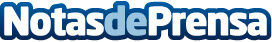 inGroup International, reconocido internacionalmente por incremento en ingresos durante cuatro años consecutivos"Estamos muy orgullosos de que inGroup haya crecido cada año desde su lanzamiento en 2016, y apreciamos el reconocimiento de DSN de nuestros últimos cuatro años"Datos de contacto:Beatriz Díaz VázquezIn group(888) 396-7285Nota de prensa publicada en: https://www.notasdeprensa.es/ingroup-international-reconocido Categorias: Internacional Finanzas Marketing Recursos humanos Premios Actualidad Empresarial http://www.notasdeprensa.es